INDICAÇÃO Nº 7838/2017Sugere ao Poder Executivo Municipal reparo em camada asfáltica da Avenida da Indústria, defronte ao Banco do Brasil, no Jardim Pérola. Excelentíssimo Senhor Prefeito Municipal, Nos termos do Art. 108 do Regimento Interno desta Casa de Leis, dirijo-me a Vossa Excelência para sugerir que, por intermédio do Setor competente, seja executado reparo em camada asfáltica da Avenida da Indústria, defronte ao Banco do Brasil, no Jardim Pérola, neste município. Justificativa:Munícipes residentes do bairro Jardim Pérola e demais condutores que trafegam diariamente pela denominada Avenida da Indústria, solicitam que seja feito reparo em cratera existente nesta via, defronte ao imóvel do Banco do Brasil, no Jardim Pérola. A atual situação do asfalto vem trazendo incômodo aos motoristas, que não tem como desviar do buraco, que vem aumentando cada dia mais. Pedimos urgência no atendimento desta indicação.Plenário “Dr. Tancredo Neves”, em 09 de outubro de 2.017.JESUS VENDEDOR-Vereador / Vice Presidente-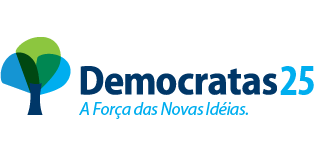 